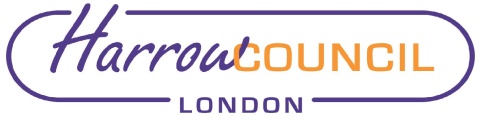 Section 2 – Report2.1 	Since reviewing the legislation for work on another constitution it is considered that improvements can be made in drafting to better and more literally reflect the legalisation regarding executive functions.2.3 	The amendments have been considered by members of the Constitution Review Working Group by email. Legal Implications3.1	s 9E of the Local Government Act 2000 (as amended by the Localism Act 2011) provides as follows:
 
9E Discharge of functions: general
 
(1)     …  any functions which, under executive arrangements, are the responsibility of— … (b)     a leader and cabinet executive are to be discharged in accordance with this section.
 
(2)     The senior executive member [who is defined as the leader in subs (8)]—
 
(a)     may discharge any of those functions, or
 
(b)     may arrange for the discharge of any of those functions— (i) by the executive, (ii)by another member of the executive, (iii) by a committee of the executive, (iv) by an area committee, or (v) by an officer of the authority.Financial Implications4.1	The amendments to the constitution will be contained within existing budgets.Risk Management Implications5.1 	The drafting amendments will better reflect the legislation. Risks included on corporate or directorate risk register? No Separate risk register in place? No The relevant risks contained in the register are attached/summarised below. n/a Equalities implications / Public Sector Equality Duty Was an Equality Impact Assessment carried out?  No If no, state why an EqIA was not carried out below:There are no equalities implications with the suggested proposal.Council PrioritiesThe suggested proposal contributes towards all the Council’s corporate priorities by clarifying the rules within the constitution.A council that puts residents firstA borough that is clean and safeA place where those in need are supportedSection 3 - Statutory Officer ClearanceStatutory Officer:  Dawn CalvertSigned by the Chief Financial OfficerDate: 16/05/2023Statutory Officer:  Jessica FarmerSigned by the Monitoring OfficerDate: 16/05/2023 Mandatory ChecksWard Councillors notified:  NO, as it impacts on all Wards Section 4 - Contact Details and Background PapersContact:  Vishal Seegoolam, Democratic, Electoral & Registration Services Manager, 020 8424 1158Background Papers:  None.Report for:CouncilDate of Meeting:18th May 2023Subject:Constitution UpdateResponsible Officer:Jessica Farmer, Interim Director of Legal & Governance ServicesExempt:NoWards affected:All WardsEnclosures:Appendix A Part 3A of the constitutionAppendix B Part 3 B of the constitutionSection 1 – Summary and RecommendationsThis report sets out amendments to the constitution to reflect legislative requirements. Recommendations: That:Council amends the allocations of responsibilities parts of the constitution as attached at Appendix A and B.That authority is given to the Monitoring Officer to make these changes to the constitution.Risk Description Mitigations RAG Status That the changes do not improve the interpretation of the constitution. The changes are a more literal and clear interpretation of the legislation.Green